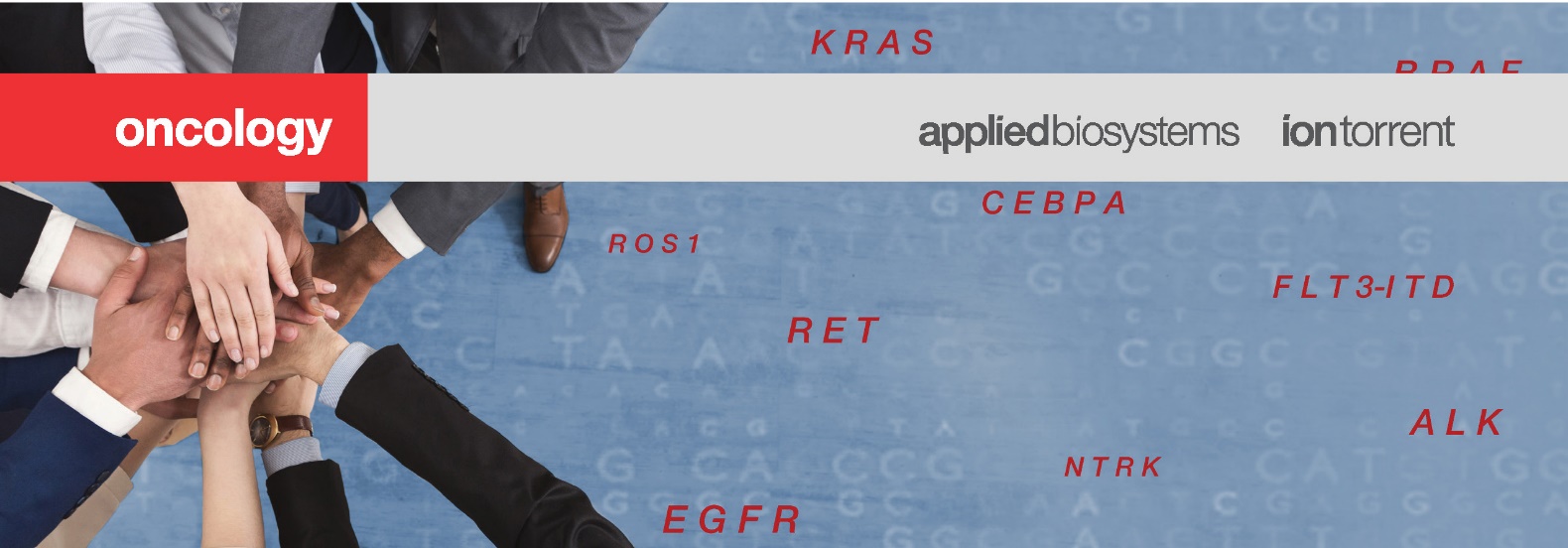 Moving ahead with precision oncology researchONCODAY 2019 by Antisel & ThermoFisher ScientificAthens | Royal Olympic Hotel | Panorama RoomTuesday November 5, 2019First name*: ______________________________________________________________________________________________________Last name*: ______________________________________________________________________________________________________Company/Institution*: _____________________________________________________________________________________________Email address*: ___________________________________________________________________________________________________Telephone*: ______________________________________________________________________________________________________City*: ____________________________________________________________________________________________________________Post/Zip code*: ____________________________________________________________________________________________________Country*: _________________________________________________________________________________________________________*Mandatory fieldPlease fill in this Registration Form and send it to antisel@antisel.gr to confirm your registration.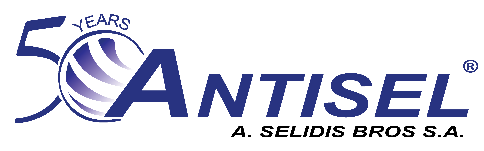 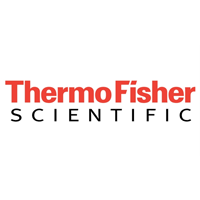 